       OBECNÍ ÚŘAD KARLOVICE    
             Karlovice 47, 763 02 Zlín 4
             IČO: 46276076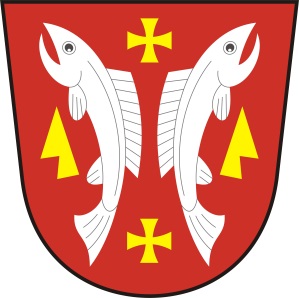 INFORMACE O POČTU A SÍDLE VOLEBNÍCH OKRSKŮ
pro volby do zastupitelstev krajů dne 2. a 3. října 2020Dle zákona č. 130/2000 Sb., o volbách do zastupitelstev krajů a o změně některých zákonů, ve znění pozdějších předpisů, (dále jen „zákon“) a vyhlášky č. 152/2000 Sb., o provedení některých ustanovení zákona č. 130/2000 Sb., o volbách do zastupitelstev krajů a o změně některých zákonů, ve znění pozdějších předpisů, (dále jen „vyhláška“), § 15 dost. 1 písm. f) zákona oznamuji, že bude 1 sídlo volebního okrsku a to v budově Obecního úřadu Karlovice, Karlovice čp. 47, 763 02  Zlín 4.Dle § 17 odst. 6 zákona jmenuji zapisovatele okrskové volební komise - paní Marcelu Gojšovou.Karlovice, 17. 8. 2020Lubomír Řehůřek
starosta